Luis Wolf
Managing Partner
KPMG Brazil

Luis Wolf is a Managing Director  at KPMG Brazil and currently stationed in the Miami office.  He has accumulated a strong experience advising clients on mergers and acquisitions, foreign trade operations, cross-border financial transactions, tax planning and individual taxation, direct and indirect taxes and labor issues.

He holds a postgraduate degree in Tax Law from Universidade Cândido Mendes and a MBA from Fundação Getúlio Vargas. He received undergraduate degrees in Economics from Universidade Federal do Rio de Janeiro and in Accounting from the Brazilian Institute of Capital Markets. Mr. Wolf also earned his Bachelor of Laws from the Catholic University of Rio de Janeiro. He  attended the Executive Education Program in Finance and Accounting for non-financial executive at Columbia Business School.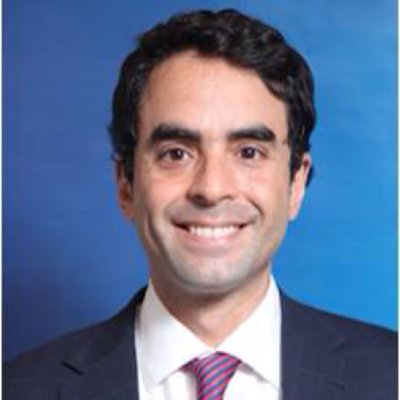 